Θέμα : “Πρόσκληση συμμετοχής εκπαιδευτικών σε τριήμερο Σεμινάριο - Εργαστήριο  του Εθνικού Θεματικού Δικτύου Π.Ε. Παραδοσιακοί Οικισμοί και Φύση” Το ΚΠΕ Κόνιτσας—Πραμάντων στο πλαίσιο  του Έργου  «ΔΡΑΣΕΙΣ ΔΙΑ ΒΙΟΥ ΜΑΘΗΣΗΣ ΓΙΑ ΤΟ ΠΕΡΙΒΑΛΛΟΝ ΚΑΙ ΤΗΝ ΑΕΙΦΟΡΙΑ» που υλοποιείται μέσω του Επιχειρησιακού Προγράμματος «Εκπαίδευση και Δια Βίου Μάθηση» και συγχρηματοδοτείται από την Ευρωπαϊκή Ένωση (Ευρωπαϊκό Κοινωνικό Ταμείο–Ε.Κ.Τ.)  και από εθνικούς πόρους, διοργανώνουν τριήμερο Επιμορφωτικό Σεμινάριο για την επαγγελματική ομάδα των Εκπαιδευτικών όλης της χώρας που συμμετέχουν στο Εθνικό Δίκτυο «Παραδοσιακοί οικισμοί και φύση», με τίτλο: «Παραδοσιακοί Οικισμοί : Πολιτισμός - Περιβάλλον – Οικονομία - Κοινωνία». Το σεμινάριο θα πραγματοποιηθεί στις 19, 20 και 21 Δεκεμβρίου 2014 στις εγκαταστάσεις του Κ.Π.Ε. ΚΟΝΙΤΣΑΣ –ΠΡΑΜΑΝΤΩΝ, στην Κόνιτσα. Το πρόγραμμα θα ξεκινήσει στις 16:00 το απόγευμα της Παρασκευής και θα λήξει στις 14:00 το μεσημέρι της Κυριακής και απευθύνεται σε 60 εκπαιδευτικούς της χώρας. Στόχοι του Σεμιναρίου είναι: α) η επιμόρφωση των Εκπαιδευτικών που συνεργάζονται με το δίκτυο, β) η προώθηση των δραστηριοτήτων του Δικτύου «Παραδοσιακοί οικισμοί και φύση» και γ) η ανάδειξη καλών εκπαιδευτικών, κοινωνικών και οικονομικών πρακτικών όπως προκύπτουν από τη λειτουργία και δράση του Δικτύου.   Στο Σεμινάριο μπορούν να  συμμετάσχουν :α) Εκπαιδευτικοί από σχολικές μονάδες ενταγμένες στο Εθνικό Θεματικό Δίκτυο «Παραδοσιακοί οικισμοί και φύση» από όλη τη χώρα. Ένας εκπαιδευτικός από κάθε σχολείο και ένας αναπληρωματικός. β) Εκπαιδευτικοί των συνεργαζόμενων ΚΠΕ του δικτύου (1 τακτικός και ένας αναπληρωματικός).  γ) Εκπαιδευτικοί της συντονιστικής επιτροπής και της  Παιδαγωγικής ομάδας του Δικτύου. δ) Οι  Υπεύθυνοι σχολικών δραστηριοτήτων  του Ν. Ιωαννίνων. ε) Εκπαιδευτικοί  των Νομών Άρτας , Πρέβεζας,  Ιωαννίνων και Θεσπρωτίας (3 από Α/θμια και 2 από Β/θμια) που δεν ανήκουν στις παραπάνω κατηγορίες και πρόκειται να υλοποιήσουν την επόμενη σχολική χρονιά πρόγραμμα σχετικό με το Δίκτυο “Παραδοσιακοί οικισμοί και φύση». Εφόσον υπάρχουν κενές θέσεις από τις παραπάνω κατηγορίες θα συμπληρωθούν από εκπαιδευτικούς αναπληρωματικούς των Νομών της Ηπείρου. Προτεραιότητα επίσης θα δοθεί σε εκπαιδευτικούς που δεν έχουν παρακολουθήσει σεμινάρια του ΚΠΕ  Κόνιτσας—Πραμάντων .Παρακαλούνται οι συμμετέχοντες, που επιθυμούν να παρουσιάσουν δραστηριότητες σχετικές με το Δίκτυο "Παραδοσιακοί οικισμοί και Φύση", προφορικές εισηγήσεις ή γραπτές ανακοινώσεις (πόστερς) με στόχο την αναβάθμιση και βελτίωση του Δικτύου, να ενημερώσουν το ΚΠΕ Κόνιτσας-Πραμάντων. Οι αιτήσεις των εκπαιδευτικών θα κατατεθούν στους αντίστοιχους Υπεύθυνους Σχολικών Δραστηριοτήτων των Δ/νσεων που ανήκουν οι εκπαιδευτικοί μέχρι 21 Νοεμβρίου 2014. Οι Υπεύθυνοι παρακαλούνται να τις αποστείλουν στο ΚΠΕ Κόνιτσας-Πραμάντων μέχρι 24 Νοεμβρίου 2014 με Φαξ στο 2651023903  ή με email: kpekon@otenet.gr Οι αιτήσεις των εκπαιδευτικών των ΚΠΕ θα υποβάλλονται ηλεκτρονικά (kpekon@otenet.gr)  στο ΚΠΕ  Κόνιτσας-Πραμάντων  μέχρι 21  Νοεμβρίου 2014.Το Κ.Π.Ε  Κόνιτσας—Πραμάντων   θα καλύψει από το τεχνικό του δελτίο: Την μετακίνηση, διαμονή και διατροφή των εισηγητών και  την αμοιβή τους όπου πληρούν τις προϋποθέσεις .Την  διαμονή και διατροφή των εκπαιδευτικών των συνεργαζόμενων ΚΠΕ του δικτύου.Την διαμονή και διατροφή των εκπαιδευτικών των συνεργαζόμενων σχολείων του δικτύου.Η μετακίνηση των εκπαιδευτικών θα γίνει με δική τους δαπάνη, ενώ η μετακίνηση των εκπαιδευτικών των ΚΠΕ θα καλυφθεί από το τεχνικό τους δελτίο.Τα ονόματα των συμμετεχόντων εκπαιδευτικών όπως και το πρόγραμμα του σεμιναρίου θα αναρτηθεί στην ιστοσελίδα του Κ.Π.Ε. Παρακαλούμε για τις δικές σας ενέργειες                             Ο Υπεύθυνος  του Κ.Π.Ε. ΚΟΝΙΤΣΑΣ—ΠΡΑΜΑΝΤΩΝ Καραμπίνας Φίλιππος	 ΕΛΛΗΝΙΚΗ ΔΗΜΟΚΡΑΤΙΑ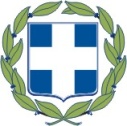 ΥΠΟΥΡΓΕΙΟ ΠΑΙΔΕΙΑΣ ΚΑΙ    ΘΡΗΣΚΕΥΜΑΤΩΝΠΕΡ/ΚΗ Δ/ΝΣΗ Α/ΘΜΙΑΣ & Β/ΘΜΙΑΣΕΚΠ/ΣΗΣ ΗΠΕΙΡΟΥΚΕΝΤΡΟ ΠΕΡΙΒΑΛΛΟΝΤΙΚΗΣ ΕΚΠΑΙΔΕΥΣΗΣ ΚΟΝΙΤΣΑΣ—ΠΡΑΜΑΝΤΩΝΚόνιτσα 44100Πληρ: Καραμπίνας ΦίλιπποςΤηλ. 26550-23825, 26550-23903FAX 26550-23903e-mail : kpekon@otenet.grwww.kpekonitsas.gr           Κόνιτσα,  13 Νοεμβρίου  2014              Aρ. Πρωτ. 70      Προς:Σχολικές Μονάδες Α/θμιας και Β/θμιας Εκπ/σης της χώρας Υπευθύνους Σχολικών Δραστηριοτήτων Α/θμιας και Β/θμιας ΚΠΕ  όλης της χώρας(μέσω της Περ/κης Δ/νσης Εκπ/σης Ηπείρου)